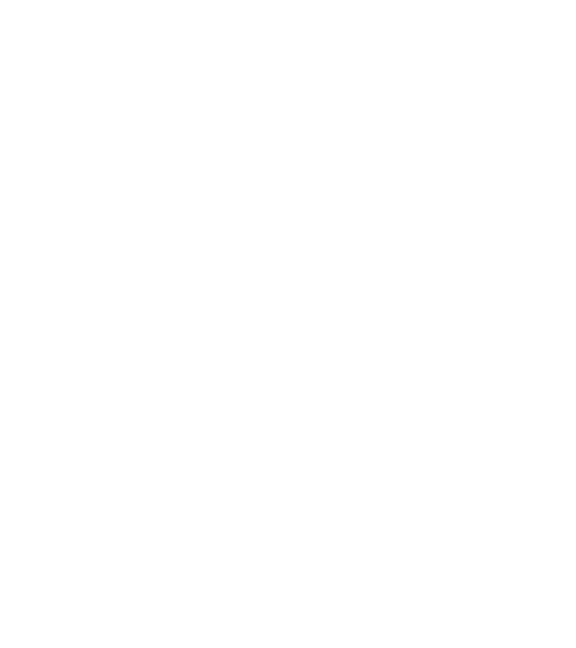 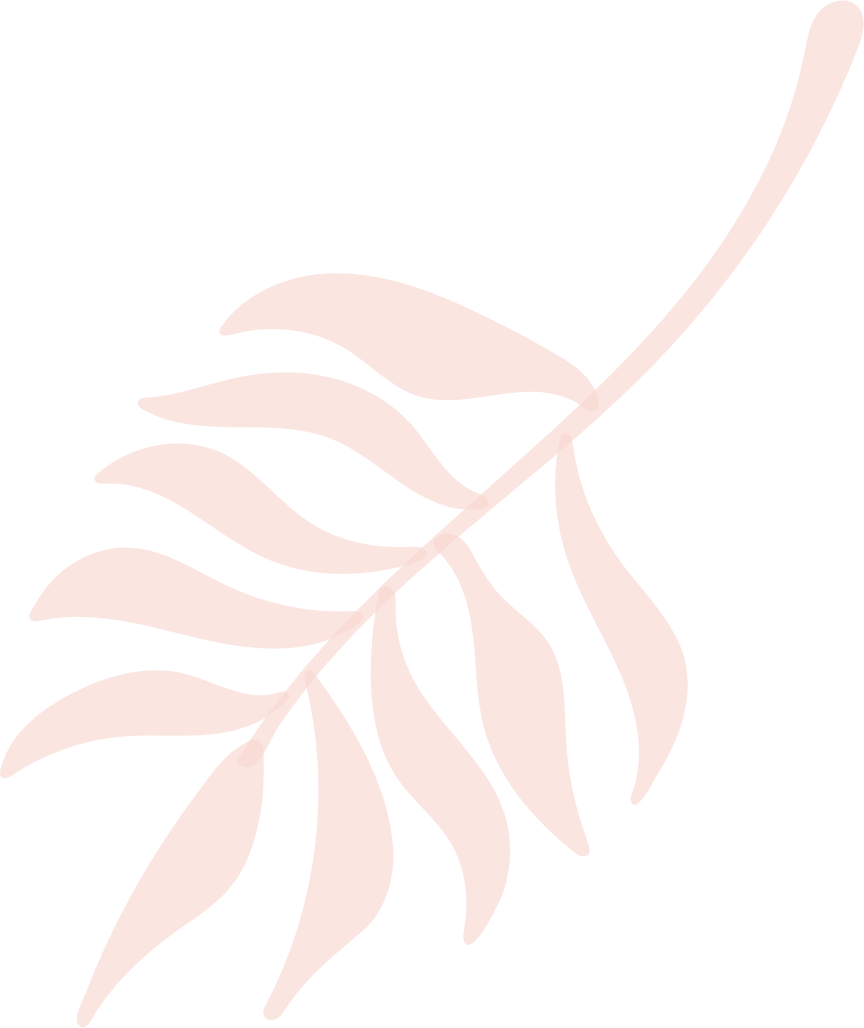 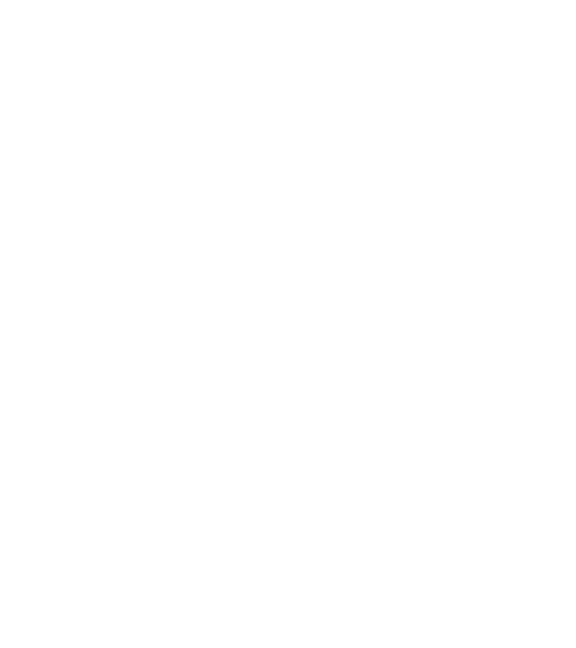 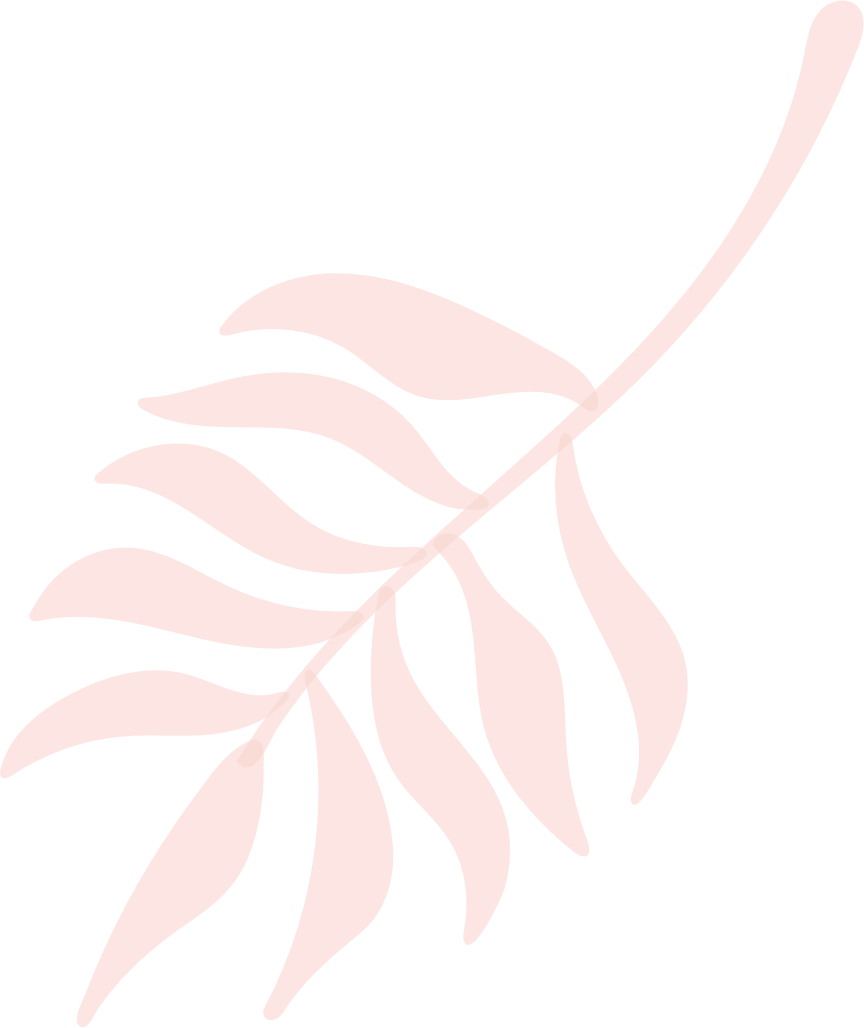 Doug (President) Mike, Eric, Jill, Riana, Chris, Sue Hooy (secretary)No minutes to approveFinancial report: Doug informed the board that we have just $223.22 left until membership dues are received. To meet expenses until then, Jill will transfer $1000 from our PPP loan. Expenses have been reduced by changing the garbage rate and reducing the landscaping and pool maintenance charges.Doug put forth a motion to set the 2024 regular membership fee at $525. After discussion the motion was amended and passed to include the following fee structure:Rianna put forth a motion to increase party fees from $150 to $200. Motion passed with minimal discussion.Swim Team: Doug and Eric had a good first meeting with the new swim team board and report their willingness to work together to have a successful swim season, including full payment of their fees and agreeing to the contract with the BECC.Swim team is planning an early registration this year and increasing outreach efforts.Doug will clarify their plans regarding swim lessons.Doug will request a liaison from the swim team board attend the cabana club meetings and a liaison from our board will attend theirs.Sue will have Bob Hooy send Doug the contract with the swim team for review and editing with the plan to present to the swim team board soon.Membership and outreach: There were roughly 80 member families last year, well below previous years’ of around 120. There was much discussion around advertising/outreach. It was decided that we would attempt to increase our visibility by adding a banner at the Bailey Rd entrance and posting signs in nearby neighborhoods. In addition, the signing up and payment process on the webpage will be simplified and a paper form will be available.Season activities and dates:Reanna reported the calendared activities thus far:April 1: Pool ready April 8: swim team starts practiceMay 1: pool opens to membershipMay 4: opening day kick-off partyJuly 4: fourth of July partySeptember 7: Bishop Estates block partyPool maintenance and upkeep:Doug reported that the poles upholding the shade structure are rusting and 1 or 2 will likely need replacing. Board members will search for contractors to who may be willing to trade time for membership discount or members who would volunteer to complete the project. Doug reported there is rust on the diving board that will need further evaluation.No other maintenance issues have been identified outside of normal upkeep.Meeting adjourned at 7:50 pm.Next meeting date TBA.Respectfully submitted bySue HooyBishop Estates Cabana ClubBishop Estates Cabana ClubJanuary 25, 2024 6:30 pm Doug EnrollmentDatesSwim seasonCash/check/VenmoCredit card/PayPalEarly February 14-April 1May 1-close$525$545RegularApril 2- August 1May 1-close$560$585Late season onlyAugust 2 to closeAugust 1-close$280$295